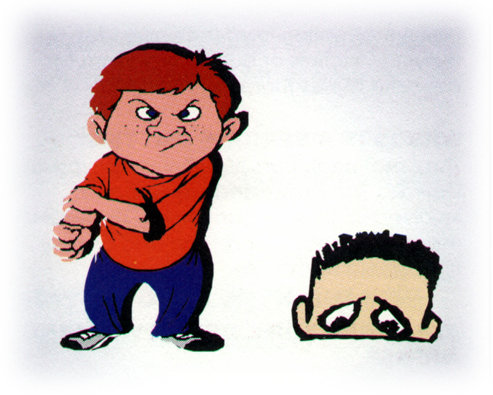 UitgangspuntenAls pesten en pestgedrag plaatsvindt, ervaren we dat als een probleem op onze school zowel voor de leerkrachten als de ouders, de kinderen, de gepeste kinderen, de pesters en de 'zwijgende' groep kinderen.De school heeft een inspanningsverplichting om pestgedrag te voorkomen en aan te pakken door het scheppen van een veilig pedagogisch klimaat waarbinnen pesten als ongewenst gedrag wordt ervaren en in het geheel niet wordt geaccepteerd.Leerkrachten en assistenten moeten tijdig inzien en alert zijn op pestgedrag in algemene zin. Indien pestgedrag optreedt, moeten leerkrachten en assistenten duidelijk stelling en actie ondernemen tegen dit gedrag. De verantwoordelijkheid blijft te allen tijde liggen bij de leerkrachten.Wanneer pesten, ondanks alle inspanningen weer optreedt, neemt de school verdere maatregelen. Dit kan in de vorm van een time-out plaats vinden.Dit pestprotocol wordt door het hele team en de oudervertegenwoordiging onderschreven en ook alle ouders ter inzage aangeboden.Wat is pesten?Pesten is het herhaaldelijk met opzet verbaal of fysiek beschadigen of sociaal uitsluiten van de ander uit de groep (Van Stigt, 2014). ‘Iemand wordt gepest wanneer hij of zij herhaaldelijk en langdurig wordt blootgesteld aan negatieve handelingen door een of meerdere personen’(Olweus).Het verschil tussen pesten en plagen is dat plagen goedmoedig is en over en weer kan plaatsvinden. Er is sprake van gelijkwaardigheid tussen beiden partijen.Verbaal pesten: schelden, beledigen, belachelijke maken of dreigen.Fysiek pesten: duwen, schoppen, slaan of knijpen.Materieel: kwijt maken of stuk maken van eigendommen.Sociaal buiten sluiten: de ander mag niet meedoen of wordt genegeerd, er kan ook geroddeld worden.Digitaal (Cyber) pesten: Misbruik van privégegevens, uitsluiting in whatsapp-groepen of het verspreiden van beeldmateriaal.Wat doet de school als preventie?Er is continue toezicht op de gangen en op het schoolplein.Duidelijke regels en afspraken.Klassencontract.De leerkracht besteedt aandacht aan pestgedrag in lessen die aan het begin van het schooljaar worden gegeven. Onderwerpen zijn: Pesten  Plagen, het behandelen van de regels, het ondertekenen van het groepscontract.Actief meedoen met ‘de week tegen het pesten’.Gebruik maken van de tips en adviezen in ‘Pestpreventie met Positive Behavior Support”. Gebruik maken de tips en adviezen van het boek ‘Sociale media in het speciaal onderwijs’ vooral pagina 16 - 21, 53-57, 58-63.Er wordt een weerbaarheidstraining gegeven.Alle groepen spelen taakspel.Mogelijke signalen van gepest wordenKleine signalen zoals niet meer naast iemand willen zitten, stelselmatig niet mee mogen doen met een spel etc.Niet meer naar school willen.Niet meer over school vertellen thuis.Regelmatig spullen kwijt zijn of met kapotte spullen thuiskomen.Regelmatig hoofdpijn of buikpijn hebben.Blauwe plekken hebben op ongewone plaatsen.Niet willen slapen, vaker wakker worden, bedplassen, nachtmerries hebben.Bepaalde kleren niet meer willen dragen.Thuis prikkelbaar, boos of verdrietig zijn.De betrokkeneDe gepeste leerling.Of een leerling gepest wordt is niet te voorspellen. Het ligt niet aan het uiterlijk of een eventuele beperking. Deze leerlingen hebben vaak een beperkte weerbaarheid. Gepeste leerlingen voelen zich vaak eenzaam.Een leerling ‘vraagt’ er nooit om, om gepest te worden!!!Neem de leerling serieus.Zoek uit wat er gebeurd is.Overleg over mogelijke oplossingen.Wees alert op ‘ander’ gedrag bij deze leerling.Kom er later op terug om te checken of het pestgedrag gestopt is.Bied hulp door middel van:Gesprekken met de vertrouwenspersoon, bij voorkeur de leerkracht van de leerling. Bij het monitoren van ontwikkelingen is het van belang naast incidentele momenten ook vaste momenten van gesprek in te bouwen waarin het kind gevraagd wordt naar de gewenste vooruitgang. Het doel is tweeledig: zowel het signaleren van nieuwe prikkels als het verwerken van de eerdere ervaringen.Schriftelijke verwerking door het kind indien mogelijk. Het kind krijgt de mogelijk zich schriftelijk/digitaal te uiten op elk gekozen moment door het kind in en buiten de reguliere schooltijd om. Het gaat hier om een vertrouwelijk instrument van kind en leerkracht. Het kind krijgt op die manier de gelegenheid de traumatische ervaringen van zich af te schrijven/tekenen.De pesterDit zijn vaak de sterkere leerlingen in een groep. Zij lijken populair. Vaak compenseren zij onzeker gedrag door te gaan pesten.Confronteer deze leerling met zijn gedrag en de gevolgen voor de ander.Probeer uit te zoeken waarom deze leerling pest.Wees alert op ‘ander’ gedrag bij deze leerling.De tussengroepDe tussengroep zijn leerlingen die incidenteel meedoen met het pesten. Dit gebeurt meestal uit angst om zelf in de slachtofferrol terecht te komen, maar het kan ook zo zijn dat meelopers stoer gedrag wel interessant vinden. Verder kunnen leerlingen meelopen uit angst vrienden of vriendinnen te verliezen. De meeste leerlingen houden zich afzijdig als er wordt gepest. Ze voelen zich wel vaak schuldig over het feit dat ze niet in de bres springen voor het slachtoffer of hulp inschakelen. Bespreek de rol van deze leerlingen bij pestgedrag.Vertel deze leerlingen hoe zij kunnen helpen.Let op ‘ander’ gedrag bij deze leerlingen.De oudersAls u als ouder het vermoeden heeft dat uw kind gepest wordt of een ander pest, neem dan contact op met school. Dit kan met de leerkracht van uw kind zijn maar ook met een vertrouwenspersoon.School stelt u, als ouder, op de hoogte als uw kind betrokken is bij pestgedrag.Samen met u als ouder kunnen wij uw kind helpen.U krijgt van de school adviezen over hoe u het beste kunt handelen.Bij wie kan men terecht?De leerkracht van de leerling.Teamleider leerlingzorg Mandy de Jong m.dejong@herenwaard.nl De vertrouwenspersoon, Resie Valster r.valster@herenwaard.nl  Telefoonnummer van de school is: 0104836535.De belangrijkste regel van het pesten luidt:Wordt er gepest, praat er dan thuis en op school over.Je mag het niet geheim houden!!Alle ondergetekenden uit groep …... beloven zich te houden aan de hieronder beschreven afspraken die gelden op onze school.Alle leerlingen mogen met alle activiteiten meedoen.Je blijft van de spullen van andere leerlingen af.Je spreekt elkaar aan met de voornaam.Je lacht een andere leerling niet uit. Je roddelt niet over andere leerlingen.Je bedreigt elkaar niet en je doet elkaar geen pijn.Je meldt een ruzie bij je leerkracht, zonder zelf mee te gaan doen.Als je zelf ruzie hebt, praat het eerst uit lukt dat niet dan meld je dat bij de leerkracht.Ook schelden, bedreigen en pesten via Internet is pesten.Iemand thuis, op weg naar huis of buiten schooltijd pesten valt onder pesten. Als je ziet dat een leerling gepest wordt, dan vertel je dat aan de leerkracht. Dat is geen klikken!!!